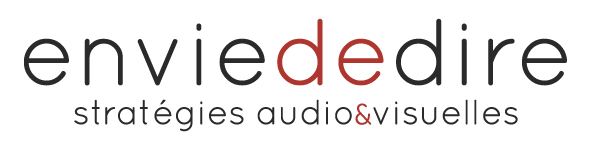 EUROPE DE L’ESPACE - LES DOMAINES D’INVESTISSEMENTL’Europe spatiale c’est un nombre incalculable et parfois non mesuré de retombées pour les entreprises et pour les citoyens européens.Il y a 4 domaines principaux : le premier les lanceurs dans lequel l’Europe a décidé de terminer le développement d’Ariane 6, d’assurer sa performance et puis de se lancer dans le développement de briques technologiques qui permettront de préparer les lanceurs du futur. Dans le domaine des télécoms, bien sûr, l’Europe doit poursuivre ses efforts de compétitivité et soutenir ses entreprises qui sont particulièrement innovantes et qui font face à une concurrence internationale exacerbée. Dans le domaine de l’observation de la Terre, l’ESA a décidé d’engager une série de 11 nouveaux programmes qui serviront les populations, qui serviront les pouvoirs publics dans le contexte du réchauffement climatique pour lequel on a besoin de données extrêmement nombreuses et variées.Et le 4ème domaine, celui qui fait rêver, c’est celui de l’exploration spatiale avec bien sûr maintenir l’ISS en étatde fonctionnement, participer au programme américain de retour vers la Lune et puis aller vers Mars et participer notamment au programme Mars Sample Return, le retour d’échantillons martiens vers la Terre.